ҠАРАР                                                                                             РЕШЕНИЕО внесении изменений в Положение о бюджетном процессе в сельском поселении Мичуринский сельсовет муниципального района Шаранский район Республики БашкортостанВ соответствии с Бюджетным кодексом  Российской Федерации, Федеральным законом №131-ФЗ от 06 октября 2013 года «Об общих принципах организации местного самоуправления в Российской Федерации», Законами Республики Башкортостан от 15.07.2005 г. № 205-з «О бюджетном процессе в Республике Башкортостан» и от 15.07.2005 г. № 203-з  «О межбюджетных отношениях в Республике Башкортостан», Совет сельского поселения Мичуринский сельсовет муниципального района Шаранский район Республики Башкортостан  решил:    1. С 1 января 2017 года до 1 января 2018 года приостановить действие пункта 2 статьи 17 Положения о бюджетном процессе в сельском поселении Мичуринский сельсовет муниципального района Шаранский район Республики Башкортостан, утвержденного решением Совета сельского поселения Мичуринский сельсовет муниципального района Шаранский район Республики Башкортостан  № 284 от 17 декабря 2013 года.    2.Данное решение вступает в силу с момента обнародования.    3.Контроль за исполнением настоящего решения возложить на постоянную комиссию Совета сельского поселения Мичуринский сельсовет муниципального района Шаранский район Республики Башкортостан по вопросам экономики, финансам, бюджету и налоговой политике.Глава сельского поселения                                                               В.Н.Корочкинс. Мичуринск26.07.2017№ 14/ 135Башҡортостан РеспубликаһыШаран районымуниципаль районыныңМичурин ауыл Советыауыл  биләмәһе Советы452638, Мичурин ауылы,тел.(34769) 2-44-48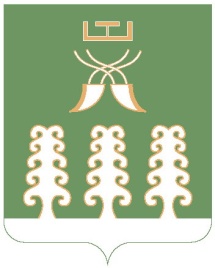 Республика Башкортостанмуниципальный районШаранский районСовет сельского поселенияМичуринский сельсовет452638, с.Мичуринск,тел.(34769) 2-44-48